На минувшей неделе в образовательном учреждении прошли «Рождественские святки»Ребята с колядовшиками участвовали в святочных гаданиях, играли с Бабой Ягой, пели и танцевали, разгадывали непростые загадки хозяюшки.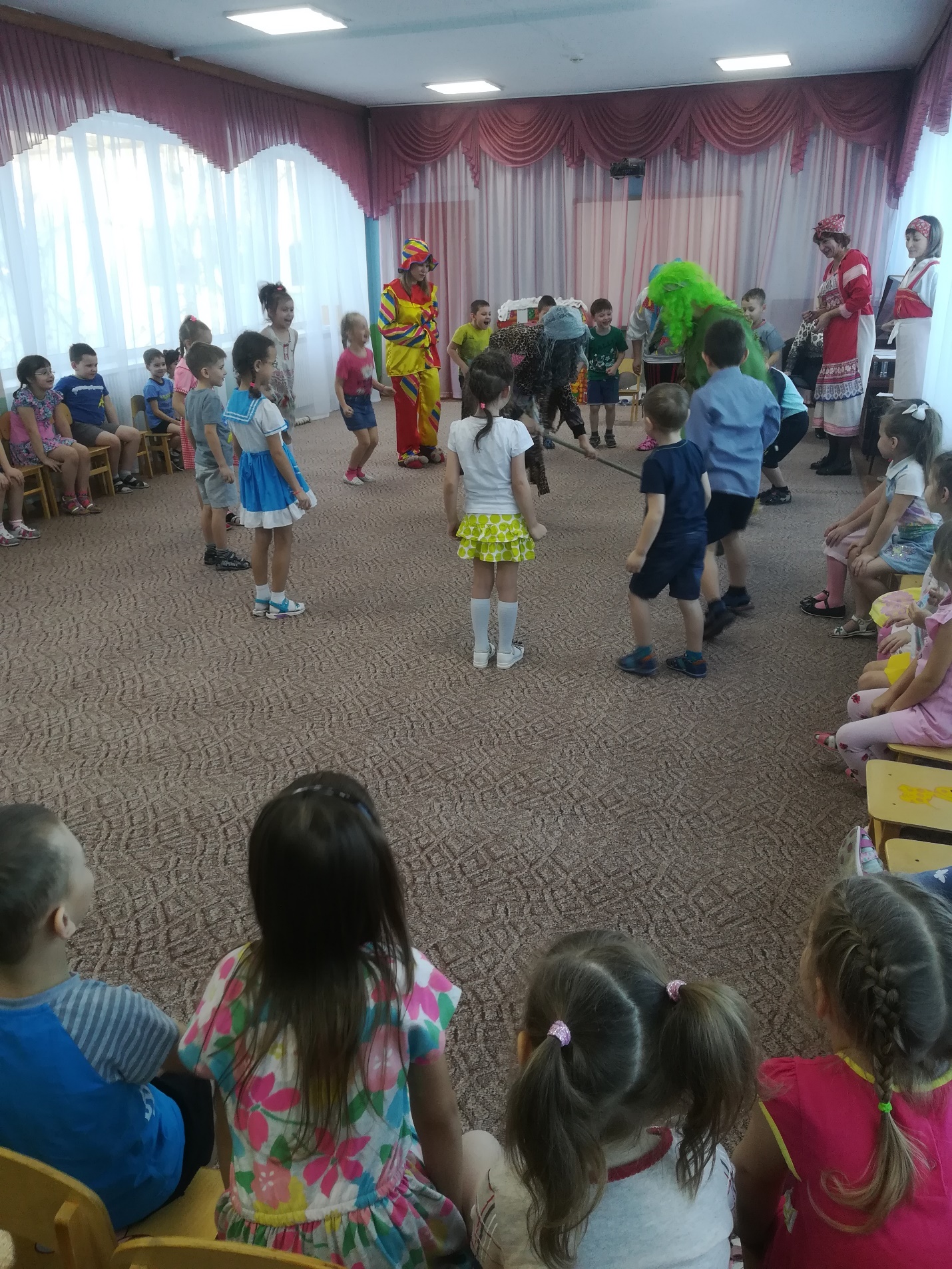 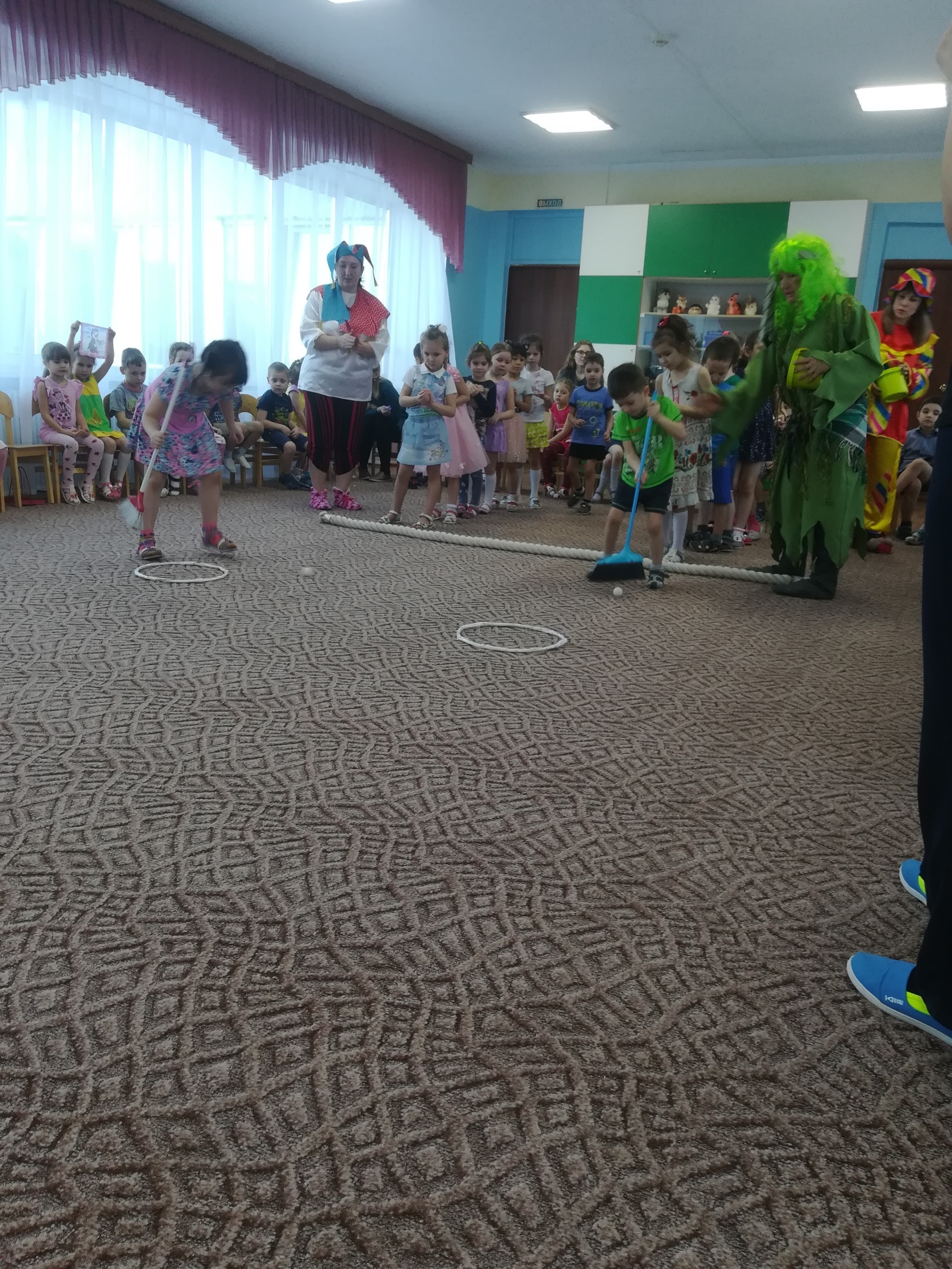 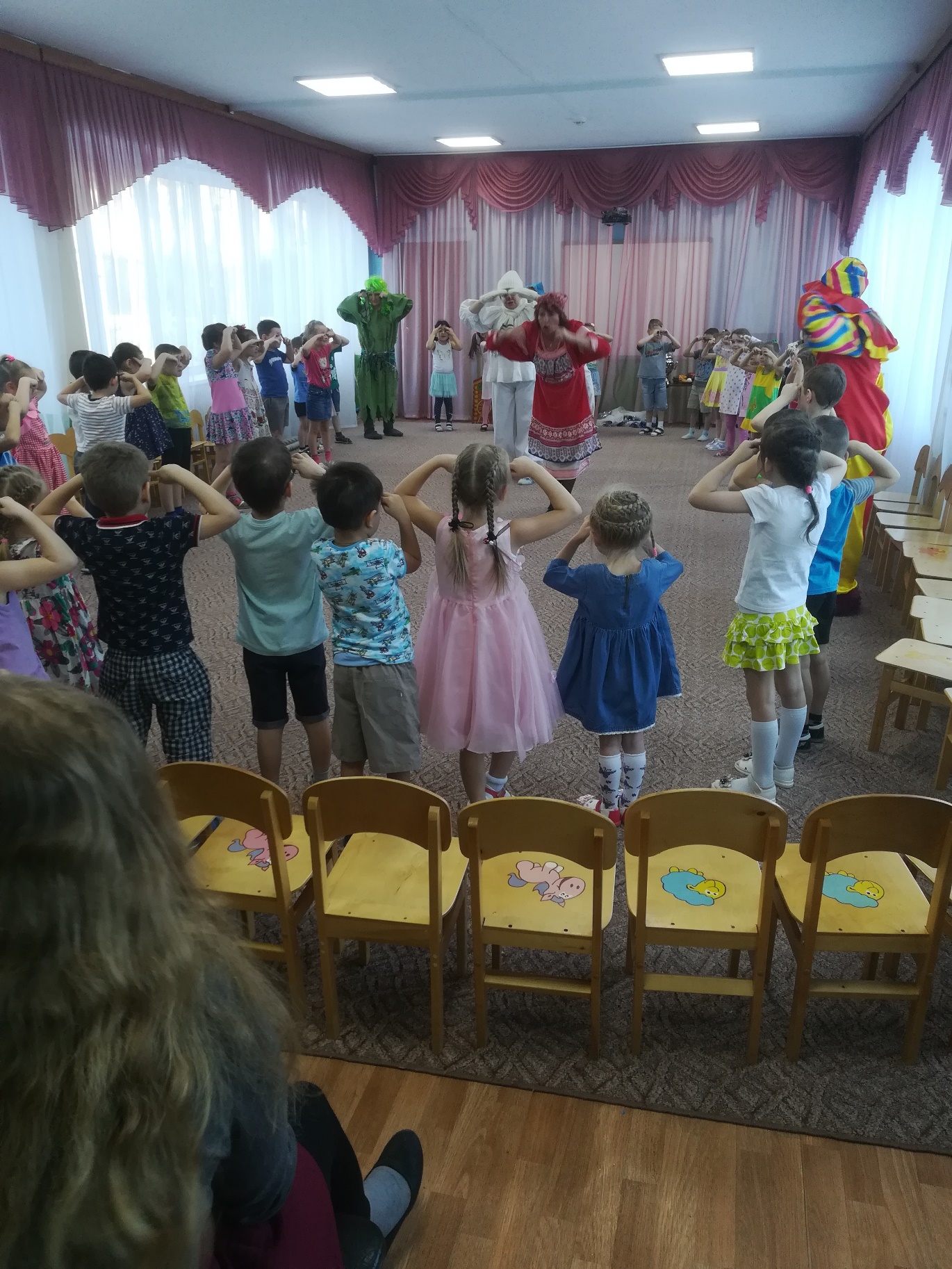 